Class Description:The word biology is a combination of the Latin words “bio”, meaning living, and “ology”, which means to study. When a person places these two meanings together they arrive at “living - to study.” In English, this translates into the study of living things. The purpose of studying other living things is to help human beings better understand themselves and their place in the world.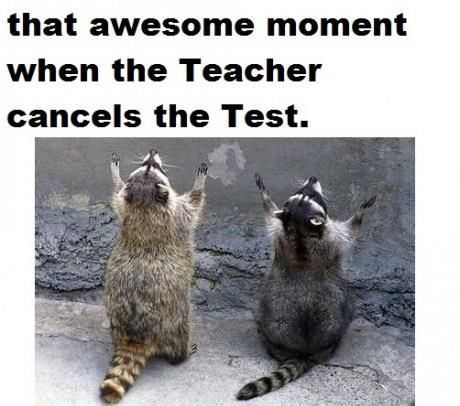 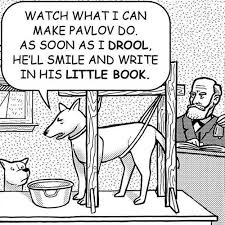 Requirements:Each student will earn points in four different ways.Notes – done in class – kept in science folderAssignments – done in class/homework – handed inLabs – done in class – handed inTests – done in class only – handed inCheating policy: Any student caught cheating will receive a zero for that assignment with no opportunity for make up work.Cheating is defined as…Copying from the Internet or another student’s work.Offering answers to an assignment, quiz or test.Use of electronic media (internet) to find answers.Lying to a teacher about academic activities.Theft of class materials.Using concealed answers on an assignment, quiz or test.Subjects Covered: 13 units – Every unit has a learning goal.Subjects Covered: 13 units – Every unit has a learning goal.How does a person do science?Atoms are everything.Build a cell from atoms.Furnish a cell.Wall a cell.Power a cell.Instruct a cell.Copy the cell instruction.Build an organism from cells.Change the organism over time.Keep the organism healthy.Explore the organism.Employ the organism.Make up work:Make up work:Missed day of classZero in the grade bookCheck the weekly schedule on the board.Check Skyward through the internet.Check the assignments wall.Only then can you ask Mr. McGreevy.Check Skyward through the internet.Write down the assignment or test.Check the assignments wall.Only then can you ask Mr. McGreevy.Rules:Consequences:No phones outNo headphones inSave swearing for the endorphinsDon’t be a bullyAnimal permissionAsk questions!Phones taken and put in the charge box.Headphones kept until the end of the day.Swearing and/or bullying = asked to leave.Contact information:Contact information:ApolloTechMr. Jordan McGreevyRoom 711jordan.mcgreevy@isd742.org320-253-1600Ext. Mr. Jordan McGreevyRoom 162 - West Wingjordan.mcgreevy@isd742.org320-252-2231Ext. 3162